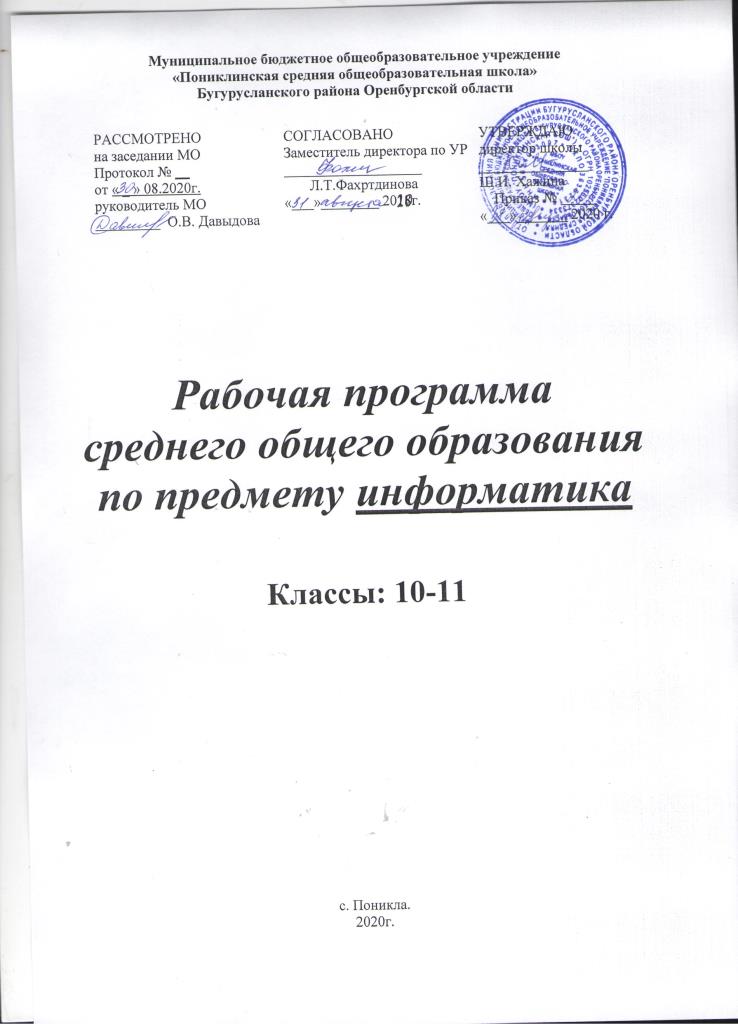 Пояснительная запискаРабочая программа курса 10 класса «Информатика» на базовом уровне разработана на основе следующих документов:Федеральный  закон «Об образовании в Российской Федерации» (от 29 декабря 2012г. № 273-ФЗ);  Федеральный государственный стандарт среднего общего образования, утвержденный приказом Министерства образования и науки Российской Федерации от 17.05.2012 № 413 (далее ФГОС СОО); Примерная основная образовательная программа среднего общего образования (далее — ПООП СОО) (одобрена решением федерального учебно-методического объединения по общему образованию (протокол от 28 июня 2016 г. № 2/16-3));Приказ Министерства образования  и науки Российской Федерации от 31.03. 2014 №253 «Об утверждении федерального перечня учебников, рекомендуемых к использованию при реализации имеющих государственную аккредитацию образовательных программ начального общего, основного общего, среднего общего образования»; Основная образовательная программа среднего общего образования муниципального бюджетного образовательного учреждения «Пониклинская средняя общеобразовательная школа» Бугурусланского района;  Программа развития МБОУ «Пониклинская СОШ» на 2018-2023 гг.;  Учебный план МБОУ «Пониклинская средняя общеобразовательная школа»;Программа к УМК  И.Г. Семакина, Е.К. Хеннера, Т. Ю. Шеиной для 10-11 классов. Базовый уровень./ Информатика. Программы для образовательных организаций. 2-11 классы / сост. М.Н. Бородин. ¬ М.: БИНОМ. Лаборатория знаний. 2015.Цели и задачи учебной дисциплиныЦели:освоение системы базовых знаний, отражающих вклад информатики в формирование современной научной картины мира, роль информационных процессов в обществе, биологических и технических системах;овладение умениями применять, анализировать, преобразовывать информационные модели реальных объектов и процессов, используя при этом информационные и коммуникационные технологии (ИКТ), в том числе при изучении других школьных дисциплин;развитие познавательных интересов, интеллектуальных и творческих способностей путем освоения и использования методов информатики и средств ИКТ при изучении различных учебных предметов;воспитание ответственного отношения к соблюдению этических и правовых норм информационной деятельности;приобретение опыта использования ИКТ в различных сферах индивидуальной и коллективной учебной и познавательной, в том числе проектной деятельности;достижение большинством учащихся повышенного (продуктивного) уровня освоения учебного материала;подготовка учащихся к сдаче Единого государственного экзамена по информатике. ЕГЭ. Задачи:Мировоззренческая задача: раскрытие роли информации и информационных процессов в природных, социальных и технических системах; понимание назначения информационного моделирования в научном познании мира; получение представления о социальных последствиях процесса информатизации общества.Углубление теоретической подготовки: более глубокие знания в области представления различных видов информации, научных основ передачи, обработки, поиска, защиты информации, информационного моделирования.Расширение технологической подготовки: освоение новых возможностей аппаратных и программных средств ИКТ. К последним, прежде всего, относятся операционные системы, прикладное программное обеспечение общего назначения. Приближение степени владения этими средствами к профессиональному уровню.Приобретение опыта комплексного использования теоретических знаний и средств ИКТ в реализации прикладных проектов, связанных с учебной и практической деятельностью.Общая характеристика учебного предметаКурс информатики в 10–11 классах рассчитан на продолжение изучения информатики после освоения основ предмета в 7–9 классах. Согласно ФГОС, учебные предметы, изучаемые в 10–11 классах на базовом уровне, имеют общеобразовательную направленность. Следовательно, изучение информатики на базовом уровне в старших классах продолжает общеобразовательную линию курса информатики в основной школе.Через содержательную линию «Информационное моделирование» (входит в раздел теоретических основ информатики) в значительной степени проявляется метапредметная роль информатики. Здесь решаемые задачи относятся к различным предметным областям, а информатика предоставляет для их решения свою методологию и инструменты. Повышенному (по сравнению с основной школой) уровню изучения вопросов информационного моделирования способствуют новые знания, полученные старшеклассниками в изучении других дисциплин, в частности, в математике.В разделах, относящихся к информационным технологиям, ученики приобретают новые знания о возможностях ИКТ и навыки работы с ними, что приближает их к уровню применения ИКТ в профессиональных областях. В частности, большое внимание в курсе уделяется развитию знаний и умений в разработке баз данных. В дополнение к курсу основной школы изучаются методы проектирования и разработки многотабличных БД и приложений к ним.Рассматриваемые задачи дают представление о создании реальных производственных информационных систем.В разделе, посвященном Интернету, ученики получают новые знания о техническом и программном обеспечении глобальных компьютерных сетей, о функционирующих на их базе информационных службах и сервисах. В этом же разделе ученики знакомятся с основами сайтостроения, осваивают работу с одним из высокоуровневых средств для разработки сайтов (конструктор сайтов).Значительное место в содержании курса занимает линия алгоритмизации и программирования. Она также является продолжением изучения этих вопросов в курсе основной школы. Новым элементом является знакомство с основами теории алгоритмов. Углубляются знания учеников языка программирования (в учебнике рассматривается язык Паскаль), развиваются умения и навыки решения на компьютере типовых задач обработки информации путем программирования.В разделе социальной информатики на более глубоком уровне, чем в основной школе, раскрываются проблемы информатизации общества, информационного права, информационной безопасности.Методическая система обучения базируется на одном из важнейших дидактических принципов, отмеченных в ФГОС, – деятельностном подходе к обучению. В состав каждого учебника входит практикум, содержательная структура которого соответствует структуре теоретических глав учебника. Каждая учебная тема поддерживается практическими заданиями, среди которых имеются задания проектного характера.Место учебного предмета в учебном планеДанная рабочая программа предмета «Информатика» для 10 класса соответствует базовому курсу. В 10 классе – 34 учебных часа из расчета 1 учебный час в неделю.Ценностные ориентиры курса информатики и ИКТМетодологической основой федеральных государственных образовательных стандартов является системно-деятельностный подход, в рамках которого реализуются современные стратегии обучения, предполагающие использование информационных и коммуникационных технологий (ИКТ) в процессе изучения всех предметов, во внеурочной и внешкольной деятельности на протяжении всего периода обучения в школе. Организация учебно-воспитательного процесса в современной информационно-образовательной среде является необходимым условием формирования информационной культуры современного школьника, достижения им ряда образовательных результатов,  прямо связанных с необходимостью использования информационных и коммуникационных технологий. Средства ИКТ не только обеспечивают образование с использованием той же технологии, которую учащиеся применяют для связи и развлечений вне школы (что важно само по себе с точки зрения социализации учащихся в современном информационном обществе), но и создают условия для индивидуализации учебного процесса, повышения его эффективности и результативности. На протяжении всего периода существования школьного курса информатики преподавание этого предмета было тесно связано с информатизацией школьного образования: именно в рамках курса информатики школьники знакомились с теоретическими основами информационных технологий, овладевали практическими навыками использования средств ИКТ, которые потенциально могли применять при изучении других школьных предметов и в повседневной жизни.Обучение творческому применению осваиваемых информационно-коммуникационных технологий позволяет развивать широкие познавательные интересы и инициативу учащихся, стремление к творчеству, отношение к труду и творчеству как к состоянию нормального человеческого существования, ощущение доступности обновления своих компетенций.Заложенный в основу изучения новых технологий выбор из предлагаемых жизненных ситуаций или возможность придумывать свою тематику жизненных ситуаций, завершающиеся созданием творческих работ с применением изучаемой технологии позволяет ориентировать учащихся на формирование:основ гражданской идентичности на базе чувства сопричастности и гордости за свою Родину, народ и историю,ценностей семьи и общества и их уважение,чувства прекрасного и эстетических чувств,способности к организации своей учебной деятельности,самоуважения и эмоционально-положительного отношения к себе,целеустремленности и настойчивости в достижении целей,готовности к сотрудничеству и помощи тем, кто в ней нуждаетсяРазвитие логического, алгоритмического и системного мышления, создание предпосылок успешного освоения учащимися инвариантных фундаментальных знаний и умений в областях, связанных с информатикой, способствует ориентации учащихся на формирование самоуважения и эмоционально-положительного отношения к себе, на восприятие научного познания как части культуры человечества.Ориентация курса на осознание множественности моделей окружающей действительности позволяет формировать не только готовность открыто выражать и отстаивать свою позицию, но и уважение к окружающим, умение слушать и слышать партнёра, признавать право каждого на собственное мнение.Планируемые результаты освоения предмета «информатика».В результате изучения учебного предмета «Информатика» на уровне среднего общего образования:Выпускник на базовом уровне научится:определять информационный объем графических и звуковых данных при заданных условиях дискретизации;строить логическое выражение по заданной таблице истинности; решать несложные логические уравнения;находить оптимальный путь во взвешенном графе;определять результат выполнения алгоритма при заданных исходных данных; узнавать изученные алгоритмы обработки чисел и числовых последовательностей; создавать на их основе несложные программы анализа данных; читать и понимать несложные программы, написанные на выбранном для изучения универсальном алгоритмическом языке высокого уровня;выполнять пошагово (с использованием компьютера или вручную) несложные алгоритмы управления исполнителями и анализа числовых и текстовых данных;создавать на алгоритмическом языке программы для решения типовых задач базового уровня из различных предметных областей с использованием основных алгоритмических конструкций;использовать готовые прикладные компьютерные программы в соответствии с типом решаемых задач и по выбранной специализации;понимать и использовать основные понятия, связанные со сложностью вычислений (время работы, размер используемой памяти); использовать компьютерно-математические модели для анализа соответствующих объектов и процессов, в том числе оценивать числовые параметры моделируемых объектов и процессов, а также интерпретировать результаты, получаемые в ходе моделирования реальных процессов; представлять результаты математического моделирования в наглядном виде, готовить полученные данные для публикации;аргументировать выбор программного обеспечения и технических средств ИКТ для решения профессиональных и учебных задач, используя знания о принципах построения персонального компьютера и классификации его программного обеспечения;использовать электронные таблицы для выполнения учебных заданий из различных предметных областей;использовать табличные (реляционные) базы данных, в частности составлять запросы в базах данных (в том числе вычисляемые запросы), выполнять сортировку и поиск записей в БД; описывать базы данных и средства доступа к ним; наполнять разработанную базу данных;создавать структурированные текстовые документы и демонстрационные материалы с использованием возможностей современных программных средств; применять антивирусные программы для обеспечения стабильной работы технических средств ИКТ; соблюдать санитарно-гигиенические требования при работе за персональным компьютером в соответствии с нормами действующих СанПиН.Выпускник на базовом уровне получит возможность научиться:выполнять эквивалентные преобразования логических выражений, используя законы алгебры логики, в том числе и при составлении поисковых запросов; переводить заданное натуральное число из двоичной записи в восьмеричную и шестнадцатеричную и обратно; сравнивать, складывать и вычитать числа, записанные в двоичной, восьмеричной и шестнадцатеричной системах счисления; использовать знания о графах, деревьях и списках при описании реальных объектов и процессов;строить неравномерные коды, допускающие однозначное декодирование сообщений, используя условие Фано; использовать знания о кодах, которые позволяют обнаруживать ошибки при передаче данных, а также о помехоустойчивых кодах ;понимать важность дискретизации данных; использовать знания о постановках задач поиска и сортировки; их роли при решении задач анализа данных;использовать навыки и опыт разработки программ в выбранной среде программирования, включая тестирование и отладку программ; использовать основные управляющие конструкции последовательного программирования и библиотеки прикладных программ; выполнять созданные программы; разрабатывать и использовать компьютерно-математические модели; оценивать числовые параметры моделируемых объектов и процессов; интерпретировать результаты, получаемые в ходе моделирования реальных процессов; анализировать готовые модели на предмет соответствия реальному объекту или процессу;применять базы данных и справочные системы при решении задач, возникающих в ходе учебной деятельности и вне ее; создавать учебные многотабличные базы данных; классифицировать программное обеспечение в соответствии с кругом выполняемых задач;понимать основные принципы устройства современного компьютера и мобильных электронных устройств; использовать правила безопасной и экономичной работы с компьютерами и мобильными устройствами; понимать общие принципы разработки и функционирования интернет- приложений; создавать веб-страницы; использовать принципы обеспечения информационной безопасности, способы и средства обеспечения надежного функционирования средств ИКТ;критически оценивать информацию, полученную из сети Интернет.Содержание учебного предмета (курса)Примерная программа учебного предмета «Информатика» на уровне среднего общего образования составлена в соответствии с требованиями ФГОС СОО; требованиями к результатам освоения основной образовательной программы. В ней соблюдается преемственность с ФГОС ООО и учитываются межпредметные связи.Цель изучения учебного предмета «Информатика» на базовом и углубленном уровнях среднего общего образования – обеспечение дальнейшего развития информационных компетенций выпускника, готового к работе в условиях развивающегося информационного общества и возрастающей конкуренции на рынке труда.Базовый уровень10 классВведение. Информация и информационные процессыРоль информации и связанных с ней процессов в окружающем мире. Различия в представлении данных, предназначенных для хранения и обработки в автоматизированных компьютерных системах, и данных, предназначенных для восприятия человеком. Универсальность дискретного представления информации.Математические основы информатикиТексты и кодированиеРавномерные и неравномерные коды. Условие Фано.Системы счисленияСравнение чисел, записанных в двоичной, восьмеричной и шестнадцатеричной системах счисления. Сложение и вычитание чисел, записанных в этих системах счисления.Элементы комбинаторики, теории множеств и математической логикиОперации «импликация», «эквивалентность». Примеры законов алгебры логики. Эквивалентные преобразования логических выражений. Построение логического выражения с данной таблицей истинности. Решение простейших логических уравнений.Нормальные формы: дизъюнктивная и конъюнктивная нормальная форма. Дискретные объектыРешение алгоритмических задач, связанных с анализом графов (примеры: построения оптимального пути между вершинами ориентированного ациклического графа; определения количества различных путей между вершинами). Использование графов, деревьев, списков при описании объектов и процессов окружающего мира. Бинарное дерево.Алгоритмы и элементы программированияАлгоритмические конструкции Подпрограммы. Рекурсивные алгоритмы.Табличные величины (массивы). Запись алгоритмических конструкций в выбранном языке программирования.Составление алгоритмов и их программная реализацияЭтапы решения задач на компьютере.Операторы языка программирования, основные конструкции языка программирования. Типы и структуры данных. Кодирование базовых алгоритмических конструкций на выбранном языке программирования. Интегрированная среда разработки программ на выбранном языке программирования. Интерфейс выбранной среды. Составление алгоритмов и программ в выбранной среде программирования. Приемы отладки программ. Проверка работоспособности программ с использованием трассировочных таблиц.Разработка и программная реализация алгоритмов решения типовых задач базового уровня из различных предметных областей. Примеры задач:алгоритмы нахождения наибольшего (или наименьшего) из двух, трех, четырех заданных чисел без использования массивов и циклов, а также сумм (или произведений) элементов конечной числовой последовательности (или массива);алгоритмы анализа записей чисел в позиционной системе счисления; алгоритмы решения задач методом перебора (поиск НОД данного натурального числа, проверка числа на простоту и т.д.);алгоритмы работы с элементами массива с однократным просмотром массива: линейный поиск элемента, вставка и удаление элементов в массиве, перестановка элементов данного массива в обратном порядке, суммирование элементов массива, проверка соответствия элементов массива некоторому условию, нахождение второго по величине наибольшего (или наименьшего) значения.Алгоритмы редактирования текстов (замена символа/фрагмента, удаление и вставка символа/фрагмента, поиск вхождения заданного образца).Постановка задачи сортировки. Анализ алгоритмовОпределение возможных результатов работы простейших алгоритмов управления исполнителями и вычислительных алгоритмов. Определение исходных данных, при которых алгоритм может дать требуемый результат. Сложность вычисления: количество выполненных операций, размер используемой памяти; зависимость вычислений от размера исходных данных.Использование программных систем и сервисовКомпьютер – универсальное устройство обработки данныхПрограммная и аппаратная организация компьютеров и компьютерных систем. Архитектура современных компьютеров. Персональный компьютер. Многопроцессорные системы. Суперкомпьютеры. Распределенные вычислительные системы и обработка больших данных. Мобильные цифровые устройства и их роль в коммуникациях. Встроенные компьютеры. Микроконтроллеры. Роботизированные производства. Выбор конфигурации компьютера в зависимости от решаемой задачи. Тенденции развития аппаратного обеспечения компьютеров.Программное обеспечение (ПО) компьютеров и компьютерных систем. Различные виды ПО и их назначение. Особенности программного обеспечения мобильных устройств.Организация хранения и обработки данных, в том числе с использованием интернет-сервисов, облачных технологий и мобильных устройств. Прикладные компьютерные программы, используемые в соответствии с типом решаемых задач и по выбранной специализации. Параллельное программирование. Инсталляция и деинсталляция программных средств, необходимых для решения учебных задач и задач по выбранной специализации. Законодательство Российской Федерации в области программного обеспечения. Способы и средства обеспечения надежного функционирования средств ИКТ. Применение специализированных программ для обеспечения стабильной работы средств ИКТ.Безопасность, гигиена, эргономика, ресурсосбережение, технологические требования при эксплуатации компьютерного рабочего места. Проектирование автоматизированного рабочего места в соответствии с целями его использования.Работа с аудиовизуальными даннымиСоздание и преобразование аудиовизуальных объектов. Ввод изображений с использованием различных цифровых устройств (цифровых фотоаппаратов и микроскопов, видеокамер, сканеров и т. д.). Обработка изображения и звука с использованием интернет- и мобильных приложений. Использование мультимедийных онлайн-сервисов для разработки презентаций проектных работ. Работа в группе, технология публикации готового материала в сети.11 классВведение. Информация и информационные процессыСистемы. Компоненты системы и их взаимодействие. Математические основы информатикиЭлементы комбинаторики, теории множеств и математической логикиОперации «импликация», «эквивалентность». Примеры законов алгебры логики. Эквивалентные преобразования логических выражений. Построение логического выражения с данной таблицей истинности. Решение простейших логических уравнений.Нормальные формы: дизъюнктивная и конъюнктивная нормальная форма. Дискретные объектыРешение алгоритмических задач, связанных с анализом графов (примеры: построения оптимального пути между вершинами ориентированного ациклического графа; определения количества различных путей между вершинами). Использование графов, деревьев, списков при описании объектов и процессов окружающего мира. Бинарное дерево.Математическое моделированиеПредставление результатов моделирования в виде, удобном для восприятия человеком. Графическое представление данных (схемы, таблицы, графики). Практическая работа с компьютерной моделью по выбранной теме. Анализ достоверности (правдоподобия) результатов экспериментов. Использование сред имитационного моделирования (виртуальных лабораторий) для проведения компьютерного эксперимента в учебной деятельности.Использование программных систем и сервисовКомпьютер – универсальное устройство обработки данныхБезопасность, гигиена, эргономика, ресурсосбережение, технологические требования при эксплуатации компьютерного рабочего места. Проектирование автоматизированного рабочего места в соответствии с целями его использования.Подготовка текстов и демонстрационных материаловСредства поиска и автозамены. История изменений. Использование готовых шаблонов и создание собственных. Разработка структуры документа, создание гипертекстового документа. Стандарты библиографических описаний.Деловая переписка, научная публикация. Реферат и аннотация. Оформление списка литературы. Коллективная работа с документами. Рецензирование текста. Облачные сервисы. Знакомство с компьютерной версткой текста. Технические средства ввода текста. Программы распознавания текста, введенного с использованием сканера, планшетного ПК или графического планшета. Программы синтеза и распознавания устной речи.Электронные (динамические) таблицыПримеры использования динамических (электронных) таблиц на практике (в том числе – в задачах математического моделирования).Базы данныхРеляционные (табличные) базы данных. Таблица – представление сведений об однотипных объектах. Поле, запись. Ключевые поля таблицы. Связи между таблицами. Схема данных. Поиск и выбор в базах данных. Сортировка данных.Создание, ведение и использование баз данных при решении учебных и практических задач.Информационно-коммуникационные технологии. Работа в информационном пространствеКомпьютерные сетиПринципы построения компьютерных сетей. Сетевые протоколы. Интернет. Адресация в сети Интернет. Система доменных имен. Браузеры.Аппаратные компоненты компьютерных сетей. Веб-сайт. Страница. Взаимодействие веб-страницы с сервером. Динамические страницы. Разработка интернет-приложений (сайты).Сетевое хранение данных. Облачные сервисы.Деятельность в сети ИнтернетРасширенный поиск информации в сети Интернет. Использование языков построения запросов. Другие виды деятельности в сети Интернет. Геолокационные сервисы реального времени (локация мобильных телефонов, определение загруженности автомагистралей и т.п.); интернет-торговля; бронирование билетов и гостиниц и т.п. Социальная информатикаСоциальные сети – организация коллективного взаимодействия и обмена данными. Сетевой этикет: правила поведения в киберпространстве. Проблема подлинности полученной информации. Информационная культура. Государственные электронные сервисы и услуги. Мобильные приложения. Открытые образовательные ресурсы. Информационная безопасностьСредства защиты информации в автоматизированных информационных системах (АИС), компьютерных сетях и компьютерах. Общие проблемы защиты информации и информационной безопасности АИС. Электронная подпись, сертифицированные сайты и документы.Техногенные и экономические угрозы, связанные с использованием ИКТ. Правовое обеспечение информационной безопасности.Тематическое планирование10 класс11 классУчебно-методическое и материально-техническое обеспечение образовательного процессаСостав УМК:учебник «Информатика» базового уровня для 10 класса (авторы: Семакин И. Г., Хеннер Е. К., Шеина Т. Ю.);учебник «Информатика» базового уровня для 11 класса (авторы: Семакин И. Г., Хеннер Е. К., Шеина Т. Ю.);задачник-практикум (в 2 томах) под редакцией Семакина И. Г., Хеннера Е. К.;методическое пособие для учителя;электронное приложение.В методической системе обучения предусмотрено использование цифровых образовательных ресурсов (ЦОР) по информатике из Единой коллекции ЦОР (school-collection.edu.ru) и из коллекции на сайте ФЦИОР (http://fcior.edu.ru).Система оценивания и контроля. Контрольно-измерительные материалы. Информатика 10 класс.Информатика 11 класс.Контрольная работа по теме «Информация». 10 классЗадание 1Скорость передачи данных через ADSL-соединение равна 1024000 бит/c. Передача файла через данное соединение заняла 5 секунд. Определите размер файла в килобайтах.Задание 2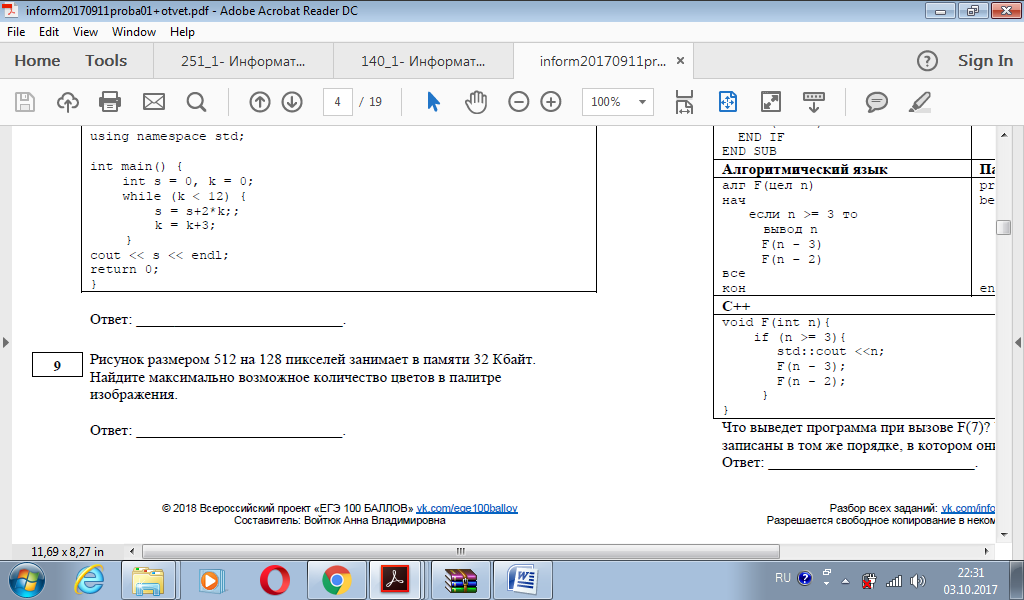 Задание 3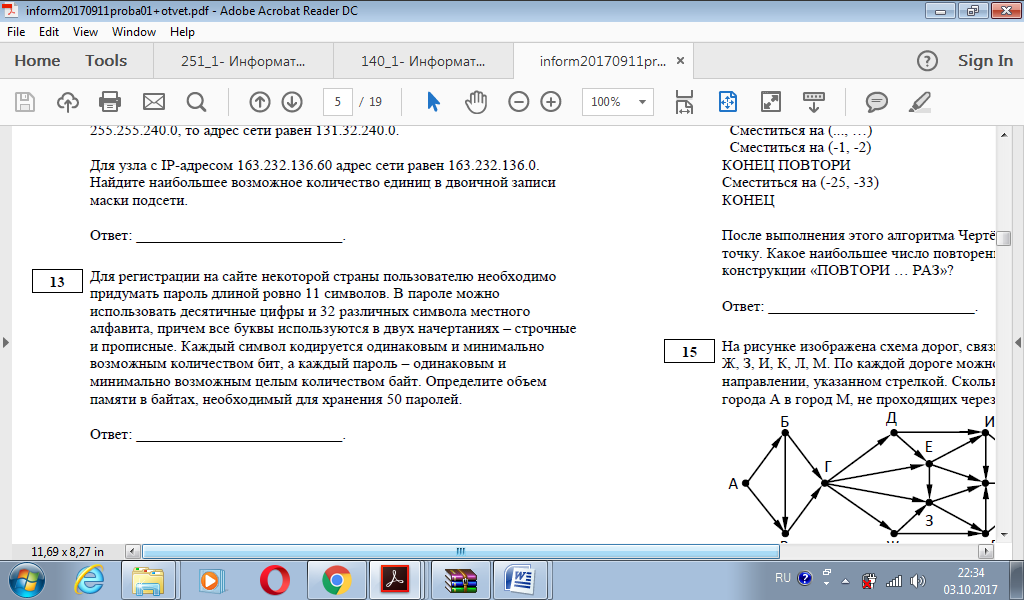 Задание 4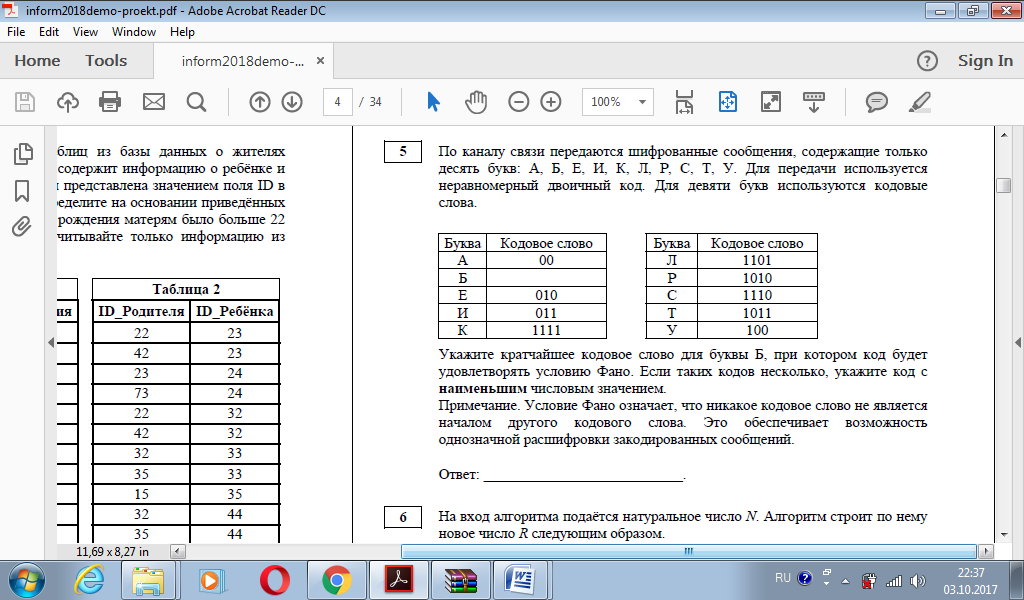 Контрольная работа по информатике в 10 классе «Информационные процессы и модели».Задание 1. При регистрации в компьютерной системе каждому пользователю выдаётся пароль, состоящий из 15 символов и содержащий только символы из 8-символьного набора: А, В, C, D, Е, F, G, H. В базе данных для хранения сведений о каждом пользователе отведено одинаковое минимально возможное целое число байт. При этом используют посимвольное кодирование паролей, все символы кодируют одинаковым минимально возможным количеством бит. Кроме собственно пароля для каждого пользователя в системе хранятся дополнительные сведения, для чего выделено целое число байт, одно и то же для всех пользователей. Для хранения сведений о 20 пользователях потребовалось 320 байт. Сколько байт выделено для хранения дополнительных сведений об одном пользователе? В ответе запишите только целое число – количество байт.Задание 2. Скорость передачи данных через модемное соединение равна 4096 бит/с. Передача текстового файла через это соединение заняла 10 с. Определите, сколько символов содержал переданный текст, если известно, что он был представлен в 16-битной кодировке Unicode.Задание 3. Исполнитель Редактор получает на вход строку цифр и преобразовывает её. Редактор может выполнять две команды, в обеих командах v и w обозначают цепочки цифр.заменить (v, w)нашлось (v)Дана программа для исполнителя Редактор:НАЧАЛОПОКА нашлось (333) ИЛИ нашлось (555)  ЕСЛИ нашлось (555)    ТО заменить (555, 3)    ИНАЧЕ заменить (333, 5)  КОНЕЦ ЕСЛИКОНЕЦ ПОКАКОНЕЦКакая строка получится в результате применения приведённой ниже программы к строке, состоящей из 93 идущих подряд цифр 5? В ответе запишите полученную строку.Задание 4. В таблице приведены запросы и количество страниц, которые нашел поисковый сервер по этим запросам в некотором сегменте Интернета:Сколько страниц (в тысячах) будет найдено по запросу Москва & (Париж | Лондон) ?Задание 5. Для кодирования некоторой последовательности, состоящей из букв А, Б, В, Г, Д, Е, Ж решили использовать неравномерный двоичный код, удовлетворяющий условию Фано. Для букв А, Б, В, Г использовали соответственно кодовые слова 0, 100, 101, 111. Укажите кратчайшее возможное кодовое слово для буквы Д, при котором код будет допускать однозначное декодирование. Если таких кодов несколько, укажите код с наименьшим числовым значением.Задание 6. На рисунке справа схема дорог Н-ского района изображена в виде графа, в таблице содержатся сведения о длинах этих дорог (в километрах). Так как таблицу и схему рисовали независимо друг от друга, то нумерация населённых пунктов в таблице никак не связана с буквенными обозначениями на графе. Определите длину кратчайшего маршрута между пунктами Б и Г. Передвигаться можно только по указанным дорогам.Задание 7. На рисунке изображена схема дорог, связывающих города А, Б, В, Г, Д, Е, Ж, З, И, К, Л, М. По каждой дороге можно двигаться только в одном направлении, указанном стрелкой. Сколько существует различных путей из города А в город М?Задание 8. В фрагменте базы данных представлены сведения о родственных отношениях. Определите на основании приведенных данных, фамилию и инициалы внучки Симоновой Р.К. В ответе напишите IDКонтрольная работа по информатике для 10 класса по теме «Программирование». Фамилия, имя ________________________________Задание 1.Запишите число, которое будет напечатано в результате выполнения следующей программы. 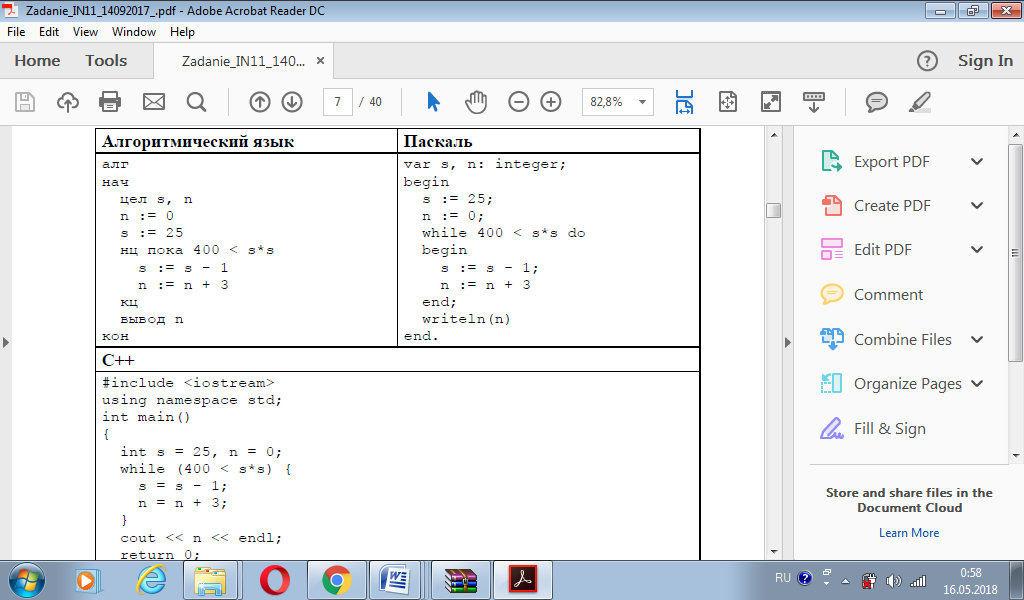 Задание 2. Ниже представлен фрагмент программы. В программе описан одномерный целочисленный массив A; в представленном фрагменте обрабатываются элементы массива с индексами от 1 до 10.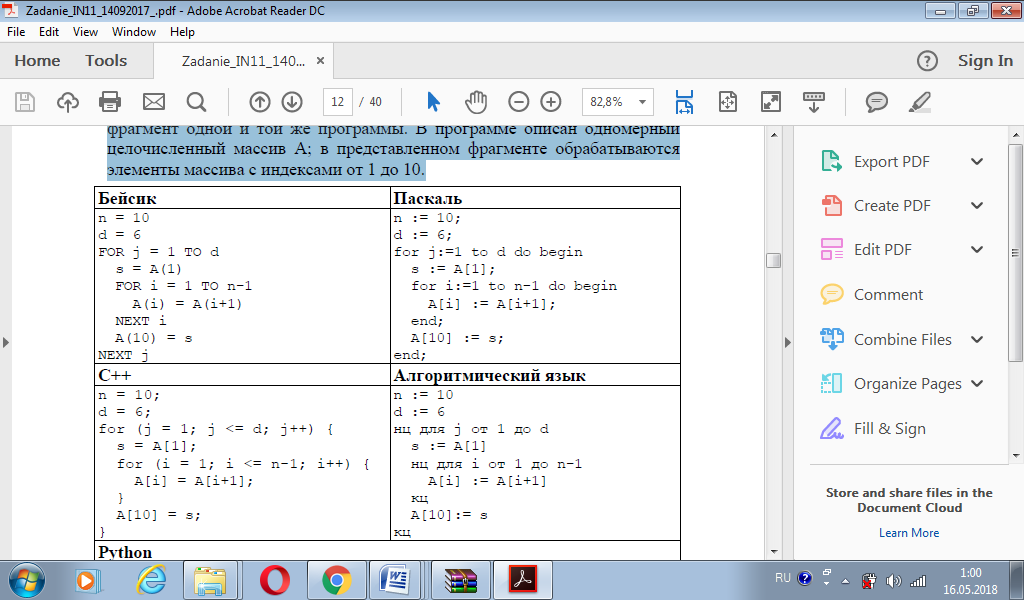 Перед началом выполнения программы эти элементы массива имели значения 0, 1, 2, 3, 4, 5, 4, 3, 2, 1 (т.е. A[1] = 0; A[2] = 1; …; A[10] = 1). Значение какого из этих элементов массива будет наибольшим после выполнения фрагмента программы? В ответе укажите индекс элемента – число от 1 до 10.Ответ _______________________Задание 3. Ниже записан алгоритм. Получив на вход число x, этот алгоритм печатает два числа: a и b. Укажите наибольшее из таких чисел x, при вводе которых алгоритм печатает сначала 3, а потом 12.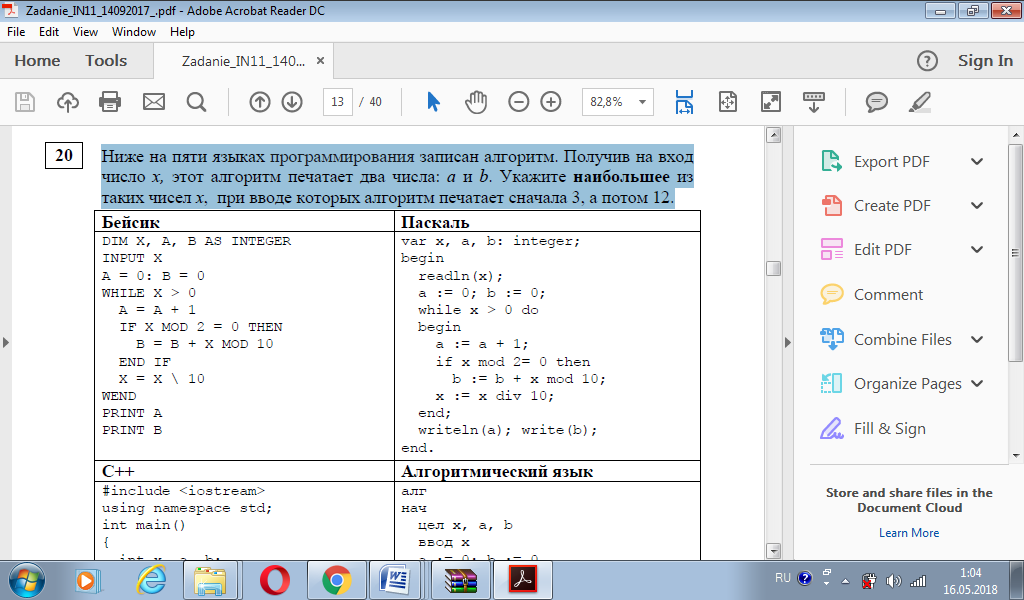 Задание 4.Задание 5.Дан массив, содержащий 2016 положительных целых чисел, не превышающих 1000. Необходимо найти и вывести максимальный из тех элементов этого массива, восьмеричная запись которых содержит ровно 3 цифры. Если таких чисел в массиве нет, ответ считается равным нулю. Исходные данные объявлены так, как показано ниже. Запрещается использовать переменные, не описанные ниже, но разрешается не использовать часть из описанных.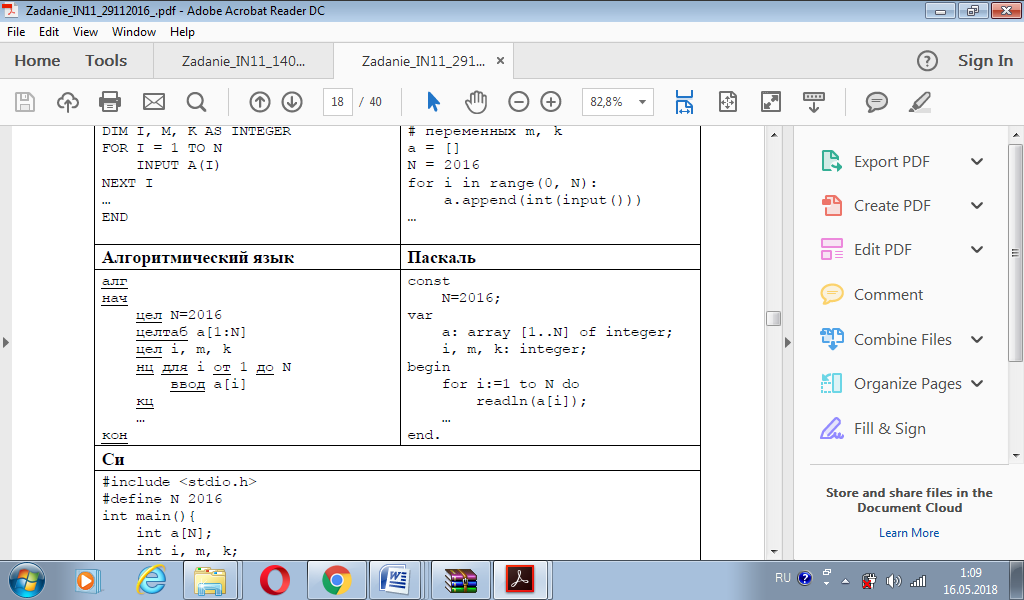 Организация работы с разными категориями обучающихсяРабота с детьми с ограниченными возможностями здоровьяРабота с детьми с ограниченными возможностями здоровья предусматривает создание специальных условий обучения и воспитания, позволяющих учитывать особые образовательные потребности обучающимися с ограниченными возможностями здоровья посредством индивидуализации и дифференциации образовательного процесса.Направления работы, отражающие её основное содержание:- диагностическая работа обеспечивает своевременное выявление детей с ограниченными возможностями здоровья, проведение их комплексного обследования и подготовку рекомендаций по оказанию им психолого­медико­педагогической помощи в условиях образовательного учреждения;- коррекционно­развивающая работа обеспечивает своевременную специализированную помощь в освоении содержания образования и коррекцию недостатков в физическом и (или) психическом развитии детей с ограниченными возможностями здоровья в условиях общеобразовательного учреждения; способствует формированию универсальных учебных действий у обучающихся (личностных, регулятивных, познавательных, коммуникативных);- консультативная работа обеспечивает непрерывность специального сопровождения детей с ограниченными возможностями здоровья и их семей по вопросам реализации дифференцированных психолого­педагогических условий обучения, воспитания, коррекции, развития и социализации обучающихся;- информационно­просветительская работа направлена на разъяснительную деятельность по вопросам, связанным с особенностями образовательного процесса для данной категории детей, со всеми участниками образовательного процесса – обучающимися (как имеющими, так и не имеющими недостатки в развитии), их родителями (законными представителями), педагогическими работниками.Организация  учебного процесса со слабоуспевающими и слабомотивированными учащимисяЦели:Обеспечение выполнения Закона об образовании.Повышение уровня обученности и качество обучения отдельных учеников и школы в целом.Принципы и подходыПринципы построения – приоритет индивидуальности.Принципы реализации – создание условий для реализации индивидуальных особенностей и возможностей личности, выстраивания ребенком совместно со взрослыми индивидуального пути развития.Основные направления и виды деятельности:- Выявление возможных причин низкой успеваемости и качества ЗУН учащихся.- Принятие комплексных мер, направленных на повышение успеваемости учащихся и качества ЗУН учащихся через: внеурочную деятельность, работы с родителями, работы учителя предметника на уроке, воспитательной работы в школе.План работы со слабоуспевающими и неуспевающими учащимисяПрограмма деятельности учителя со слабоуспевающими учащимся и его родителями.1. Провести диагностику в начале года с целью выявления уровня обученности учащегося.2. Использовать на уроках различные виды опроса (устный, письменный, индивидуальный и др.) для объективности результата.3. Регулярно и систематически опрашивать, выставляя оценки своевременно, не допуская скопления оценок в конце четверти, когда ученик уже не имеет возможности их исправить (количество опрошенных на уроке должно быть не менее 5-7 учащихся).4. Комментировать оценку ученика (необходимо отмечать недостатки, чтобы ученик мог их устранять в дальнейшем)5. Учитель должен ликвидировать пробелы в знаниях, выявленные в ходе контрольных работ, после чего провести повторный контроль.6. Учитель-предметник должен определить время, за которое слабоуспевающий учащийся должен освоить тему, в случае затруднения дать консультацию.7. Учитель предметник обязан поставить в известность классного руководителя или непосредственно родителей ученика о низкой успеваемости, если наблюдается скопление неудовлетворительных оценок (3 и более “2”)8. Учитель не должен снижать оценку учащемуся за плохое поведение на уроке, в этом случае он должен использовать другие методы воздействия.9. При выполнении этой работы и отсутствии положительного результата учитель докладывает администрации школы о низкой успеваемости учащегося и о проделанной работе.Организация работы с одаренными детьмиЦель: создание условий для выявления, поддержки и развития способных и одаренных детей.План мероприятий Ожидаемые результаты:Создание условия для развития всех учащихся школы.Изменение показателей социального статуса, социального интеллекта и школьной успеваемости.Повышение показателей успешности детей на муниципальных, региональных и федеральных олимпиадах, конкурсах, соревнованиях.Повышение качества образования.Выработка стратегии и тактики функционального, педагогического, социально-психологического и научно-методического обеспечения для изучения и развития способных и одаренных детей школы.Тема (раздел учебника)Всего часовТеорияПрактика (номер работы)1. Введение. Структура информатики11Информация112. Информация. Представление информации (§ 1–2)321 (Работа 1.1)3. Измерение информации (§ 3, 4)321 (Работа 1.2)4. Представление чисел в компьютере (§ 5)211 (Работа 1.3)5. Представление текста, изображения и звука в компьютере (§ 6)31,51,5 (Работы 1.4, 1.5)Информационные процессы56. Хранение и передача ин-формации (§ 7, 8)117. Обработка информации и алгоритмы (§ 9)1Самостоятельно1 (Работа 2.1)8. Автоматическая обработка информации (§ 10)211 (Работа 2.2)9. Информационные процессы в компьютере (§ 11)11Проект для самостоятельного выполненияРабота 2.3. Выбор конфигурации компьютераРабота 2.3. Выбор конфигурации компьютераРабота 2.3. Выбор конфигурации компьютераПроект для самостоятельного выполненияРабота 2.4. Настройка BIOSРабота 2.4. Настройка BIOSРабота 2.4. Настройка BIOSПрограммирование1810. Алгоритмы, структура алгоритмов, структурное программирование (§ 12–14)1111. Программирование линейных алгоритмов (§ 15–17)211 (Работа 3.1)12. Логические величины и выражения, программирование ветвлений (§ 18–20)312 (Работы 3.2, 3.3)13. Программирование циклов (§ 21, 22)312 (Работа 3.4)14. Подпрограммы (§ 23)211 (Работа 3.5)15. Работа с массивами (§ 24, 26)422 (Работы 3.6, 3.7)16. Работа с символьной ин-формацией (§ 27, 28)211 (Работа 3.8)Всего:34 часа34 часа34 часаТема (раздел учебника)Всего часовТеорияПрактика (номер работы)Информационныесистемы и базы данных101. Системный анализ (§ 1–4)312 (Работа 1.1)2. Базы данных (§ 5–9)734 (Работы 1.3, 1.4, 1.6, 1.7, 1.8)Проект для самостоятельного выполненияРабота 1.2. Проектные задания по системологииРабота 1.2. Проектные задания по системологииРабота 1.2. Проектные задания по системологииПроект для самостоятельного выполненияРабота 1.5. Проектные задания на самостоятельную разработку базы данныхРабота 1.5. Проектные задания на самостоятельную разработку базы данныхРабота 1.5. Проектные задания на самостоятельную разработку базы данныхИнтернет103. Организация и услуги Интернета (§ 10–12)523 (Работы 2.1–2.4)4. Основы сайтостроения (§ 13–15)523 (Работы 2.5–2.7)Проект для самостоятельного выполненияРабота 2.8. Проектные задания на разработку сайтовРабота 2.8. Проектные задания на разработку сайтовРабота 2.8. Проектные задания на разработку сайтовИнформационноемоделирование125. Компьютерное информационное моделирование (§ 16)116. Моделирование зависимостей между величинами (§ 17)211 (Работа 3.1)7. Модели статистического прогнозирования (§ 18)312 (Работа 3.2)8. Моделирование корреляционных зависимостей (§ 19)312 (Работа 3.4)9. Модели оптимального планирования (§ 20)312 (Работа 3.6)Проект для самостоятельного выполненияРабота 3.3. Проектные задания наполучение регрессионных зависимостейРабота 3.3. Проектные задания наполучение регрессионных зависимостейРабота 3.3. Проектные задания наполучение регрессионных зависимостейПроект для самостоятельного выполненияРабота 3.5. Проектные задания потеме «Корреляционные зависимости»Работа 3.5. Проектные задания потеме «Корреляционные зависимости»Работа 3.5. Проектные задания потеме «Корреляционные зависимости»Проект для самостоятельного выполненияРабота 3.7. Проектные задания потеме «Оптимальное планирование»Работа 3.7. Проектные задания потеме «Оптимальное планирование»Работа 3.7. Проектные задания потеме «Оптимальное планирование»Социальная информатика310. Информационное общество (§ 21, 22)1111. Информационное право и безопасность (§ 23, 24)11Всего:34 часа34 часа34 часа№Наименованиеразделов и темИсточникКодификатор ЕГЭКонтрольная работа №1 по теме «Информация»Информатика. 10 класс. Самостоятельные и контрольные работы. Базовый уровень. Босова Л.Л., Босова А.Ю. и др. (2018, 96с.) Информатика. 11 класс. Самостоятельные и контрольные работы. Базовый уровень. Босова Л.Л., Босова А.Ю. и др. (2018, 96с.)  1.1.1- 1.7.3Контрольная работа №2 по теме «Информационные процессы»Информатика. 10 класс. Самостоятельные и контрольные работы. Базовый уровень. Босова Л.Л., Босова А.Ю. и др. (2018, 96с.) Информатика. 11 класс. Самостоятельные и контрольные работы. Базовый уровень. Босова Л.Л., Босова А.Ю. и др. (2018, 96с.)  1.1.1- 1.7.3Контрольная работа №3 по теме «Программирование»Информатика. 10 класс. Самостоятельные и контрольные работы. Базовый уровень. Босова Л.Л., Босова А.Ю. и др. (2018, 96с.) Информатика. 11 класс. Самостоятельные и контрольные работы. Базовый уровень. Босова Л.Л., Босова А.Ю. и др. (2018, 96с.)  1.1.1- 1.7.3№Наименованиеразделов и темИсточникКодификатор ЕГЭКонтрольная работа по теме «Информационныесистемы и базы данных».Информатика. 10 класс. Самостоятельные и контрольные работы. Базовый уровень. Босова Л.Л., Босова А.Ю. и др. (2018, 96с.) Информатика. 11 класс. Самостоятельные и контрольные работы. Базовый уровень. Босова Л.Л., Босова А.Ю. и др. (2018, 96с.)  3.5Контрольная работа по теме «Интернет»Информатика. 10 класс. Самостоятельные и контрольные работы. Базовый уровень. Босова Л.Л., Босова А.Ю. и др. (2018, 96с.) Информатика. 11 класс. Самостоятельные и контрольные работы. Базовый уровень. Босова Л.Л., Босова А.Ю. и др. (2018, 96с.)  3.6Контрольная работа по теме «Информационноемоделирование»Информатика. 10 класс. Самостоятельные и контрольные работы. Базовый уровень. Босова Л.Л., Босова А.Ю. и др. (2018, 96с.) Информатика. 11 класс. Самостоятельные и контрольные работы. Базовый уровень. Босова Л.Л., Босова А.Ю. и др. (2018, 96с.)  1.3ЗапросКоличество страниц (тыс.)Москва & Лондон255Москва & Париж222Москва & Париж & Лондон50В таблице Dat хранятся оценки (по десятибалльной шкале) студента по программированию за 8 прошедших с начала учёбы семестров (Dat[1] — оценка за первый семестр, Dat[2] — за второй и т. д.). Определите, что будет напечатано в результате выполнения следующего алгоритма.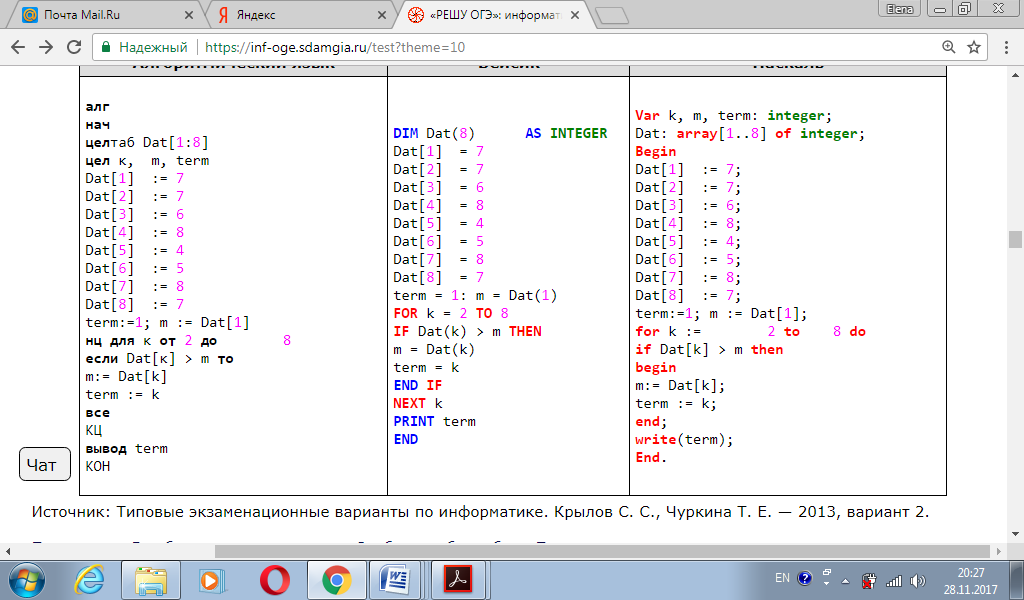 МероприятияСрок1. Проведение контрольного среза знаний учащихся класса по основным разделам учебного материала предыдущих лет обучения. Цель: определение фактического уровня знаний детей; выявление в знаниях учеников пробелов, которые требуют быстрой ликвидацииСентябрь2. Установление причин неуспеваемости учащихся через встречи с родителями, беседы с классным руководителем, врачом и с самим ребенкомСентябрь Использование диагностических методик 3. Составление индивидуального плана работы по ликвидации пробелов в знаниях отстающего ученика на текущую четвертьСентябрь, далее корректировать по мере необходимости4. Использование дифференцированного подхода при организации самостоятельной работы на уроке. Включение посильных индивидуальных заданий. Создание ситуаций успеха на уроках.В течение учебного года5. Ведение тематического учета знаний слабоуспевающих учащихся классаВ течение учебного года6. Организация индивидуальной работы со слабым учеником учителями-предметникамиВ течение учебного года7. Работа с родителями неуспевающих учащихся: индивидуальная беседа, проведение родительского собрания с приглашением всех учителей предметников. Цель: Определение уровня взаимодействия учителя предметника с классным руководителем, родителями учащихся в решении задач по успешности обучения детей.В течение учебного года, по необходимости8. Контроль за посещаемостью слабоуспевающих учащихся индивидуально-групповых, консультативных занятий. Цель: Изучить систему работы учителя предметника с неуспевающими на уроке.В соответствии с планом ВШК.9. Контроль за ведением слабоуспевающими учащимися тетрадей, дневников Работа с тетрадями и дневниками данных учащихся учителей, классного руководителяВ течение каждой четверти10. Наблюдение за работой учителя на дополнительных занятиях. Цель: Как привлекаются неуспевающие к внеурочной деятельности, отношение отстающих ребят к занятиям по предмету.В течение года по мере необходимостиОрганизационные мероприятияСоздание банка данных  способных и одаренных детей в школе Обеспечение участия школьников в региональных, российских олимпиадах, конкурсах, соревнованиях. Выявление и оказание помощи способным детям, попавшим в трудную жизненную ситуацию Проведение коммуникативных тренингов, тренингов личностного роста   Подбор заданий повышенного уровня сложности для одаренных детейМониторинг результативности занятий с одаренными детьми по предмету Разработка программ развития предмета Педагогическая поддержкаЦеленаправленная подготовка учащихся к олимпиадам, конкурсам, соревнованиямАктивное внедрение в образовательный процесс новых образовательных технологий Участие в работе научного общества школьников Активизация дистанционного обучения учащихся Участие в фестивале детских творческих работДелегирование талантливых детей на районные мероприятия. 